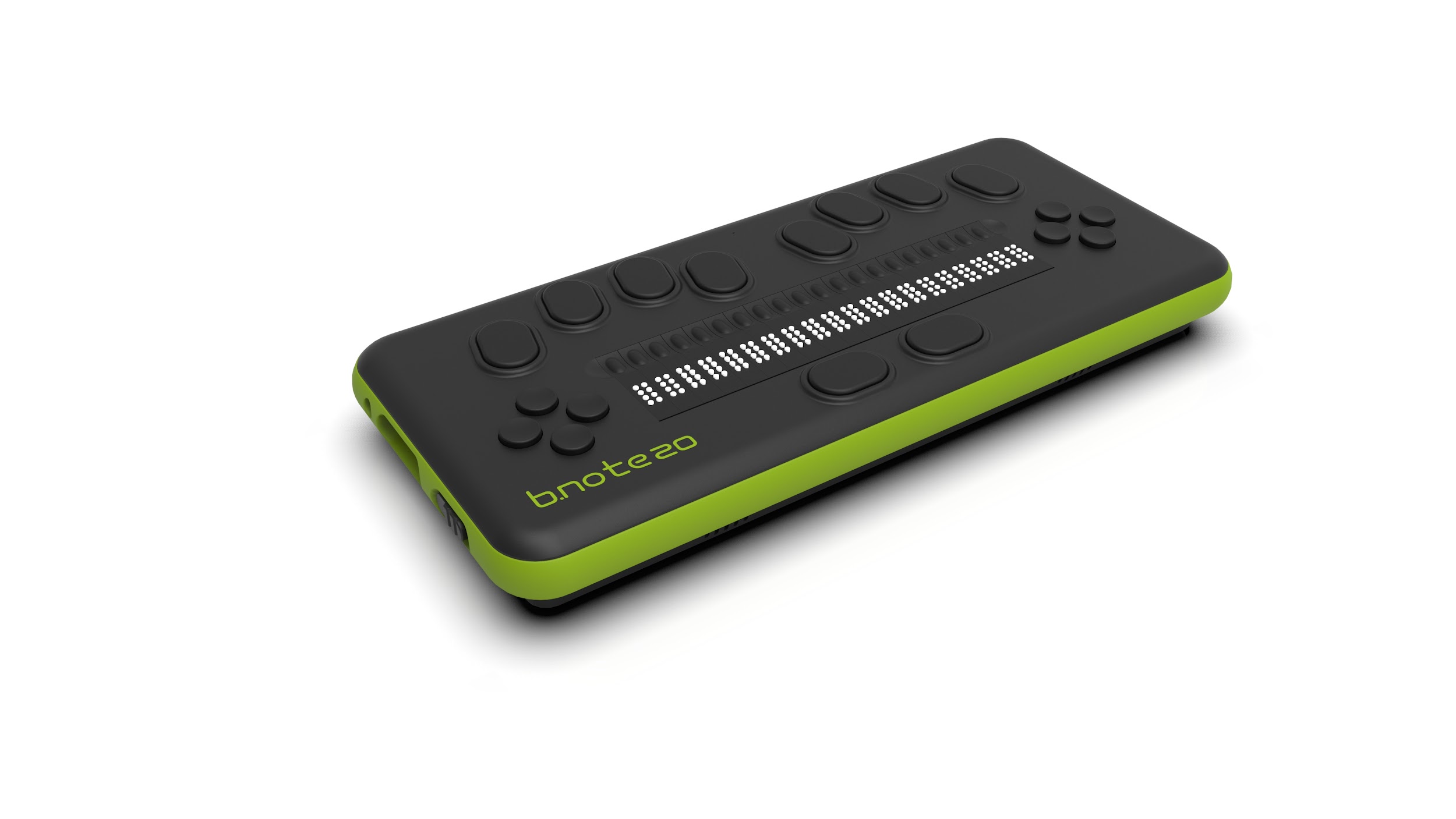 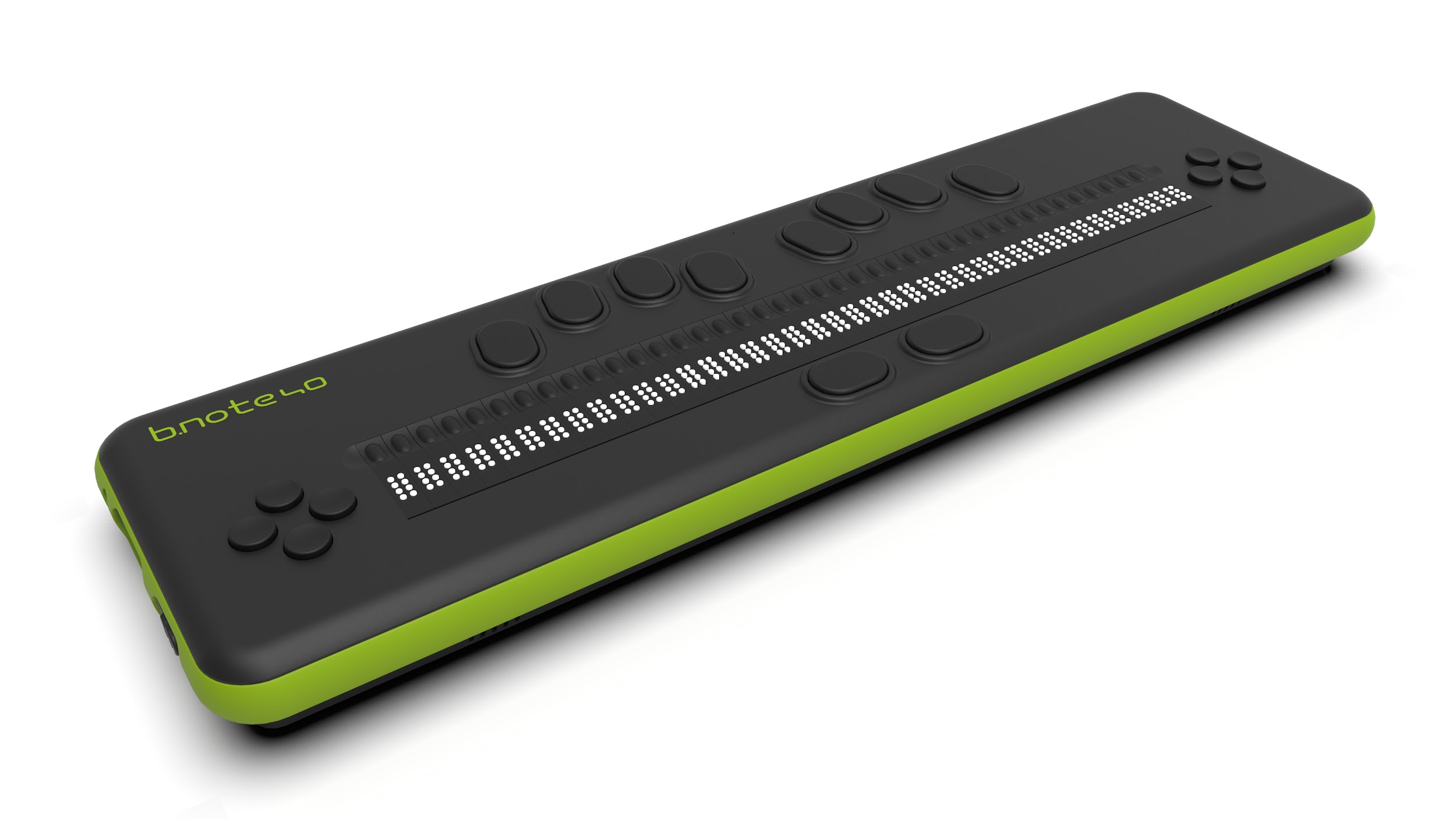 SOMMAIREDescriptionb.note est une plage braille pouvant se connecter en USB ou en Bluetooth à de nombreux ordinateurs, tablettes ou smartphones.b.note est aussi un bloc-notes braille autonome qui possède un explorateur de fichiers et un éditeur permettant d’organiser, de lire et de modifier ses documents.PrésentationFace supérieure:Un afficheur braille de 20 ou 40 cellules de 8 points chacune,Des curseurs routines à double contact situés immédiatement au-dessus de chaque cellule braille,Un clavier braille 10 touches dont les touches de pouce se situent en dessous de l’afficheur braille et les 8 autres touches au-dessus de la ligne de curseurs routines,2 pavés de 4 touches disposées en croix, ils sont situés à droite et à gauche de l’afficheur braille.Face inférieure :Une trappe vissée permet d’accéder exceptionnellement à la SD-Card de l’appareil.Côté latéral gauche :Un trou permet l’introduction d’un trombone pour réinitialiser le système en cas de dysfonctionnement.Un connecteur USB de type ‘C’ permet le rechargement de l’appareil ou le dialogue avec un autre système,Une prise audio jack  (3,5mm) pour le branchement d’un casque.Un bouton glissière permet la mise en marche ou l’arrêt de l’appareil,CaractéristiquesAfficheur 20 ou 40 cellules,20 ou 40 curseurs routines,Clavier braille 10 touches,2 pavés de 4 touches,Processeurs : STM32L1 / ARM Cortex-A53, quad core, 1.4GHz,RAM: 512MB LPDDR2 (900MHz),Carte SD 64GB,Wifi : 2.4GHz 802.11ac dual band,Bluetooth : 4.2 LS BLE,Audio out : Jack 3,5mm,Batterie : 3.7V 6000mAh (22.2 W),Charge rapide avec un adaptateur secteur USB C (protocole PD Universel 2.0),
Charge à 30% en 25 min., 80% en 1h30.Autonomie : supérieure à 14 heures,Dimensions : 235 (20 cel.) / 365 (40 cel.) x 105 x 27 mm,Poids : 500 gr. (20 cel.) / 600 gr. (40 cel.).Architecture matérielleb.note est  un système bi-processeurs,Il intègre un microcontrôleur 32 bits qui gère :l’alimentation du système,les claviers,le bouton marche-arrêt,le connecteur USB,Ce processeur assure à lui seul le fonctionnement de l’appareil en tant que plage braille USB.Pour les autres utilisations de b.note, un deuxième processeur beaucoup plus puissant assure les fonctions :Bluetooth,Applications internes (explorateur de fichiers et bloc-notes),Synthèse vocale.Dès que le besoin s’en fait sentir, le second processeur est mis en route. Seule une extinction de l’appareil, par un appui long sur le bouton marche-arrêt, suspend l’alimentation du second processeur.Les touches de b.noteLe bouton marche-arrêt	 	Le bouton marche-arrêt est un bouton à glissière qu’il faut tirer vers soi pour l’actionner.Il permet de mettre en route et d’éteindre l’appareil. Un appui court place l’appareil dans un mode “transport”. Un appui long (> à 2 sec.) éteint l’appareil. Voir “Mise en route”Les touches de commandesb.note est équipé de 2 blocs de 4 touches disposées en croix (pavé de flèches)Fonctions du pavé de gauche :L'appui sur la flèche en haut ouvre le menu de b.note,L’appui sur la flèche en bas est la touche d’entrée/sortie dans le menu de l’application,L’appui sur la flèche à droite est la touche d’avance de l’afficheur braille,L’appui sur la flèche à gauche est la touche de recul de l’afficheur braille.Fonctions du pavé de droite :Ces 4 touches sont utilisées pour simuler les flèches. Dans les menus, par exemple, les flèches droite et gauche permettent de sélectionner l’élément de menu suivant ou précédant.Pour une description détaillée des fonctions des touches de commande se reporter au chapitre “ANNEXE - Raccourcis clavier de commande”.Les curseurs routinesLes curseurs routines sont des touches à double contact : un appui léger sur une de ces touches déclenche le premier contact, un appui fort déclenche le second contact.Par défaut les fonctions des curseurs routines sont les suivantes :Un appui léger (premier contact) sur le premier curseur routine déclenche la fonction de recul de l’afficheur braille.Un appui léger sur n’importe quelle autre touche déclenche l’avance de l’afficheur. Ainsi, lorsqu’il arrive en fin de lecture, l'utilisateur n'a pas à chercher un bouton particulier, il peut appuyer sur n’importe quel curseur routine pour passer à l’affichage suivant.Un appui fort (second contact) permet de réaliser la fonctionnalité traditionnelle d’un curseur routine, soit l’action sur un objet ou le positionnement du curseur pour un texte.Les fonctions attribuées aux curseurs routines peuvent être réassignées (Voir l’annexe “Fonctions des curseurs routines”.)Le clavier brailleLe clavier braille de b.note est composé de 8 touches et de 2 touches de pouce.Chacune des 8 touches correspond à un point braille.Elles sont disposées de gauche à droite ainsi : '7 3 2 1 4 5 6 8'Les 2 touches de pouce sont nommées de gauche à droite '9' et 'A'.Le clavier braille s'utilise en appuyant et en relâchant simultanément une ou plusieurs touches. Les fonctions ou caractères générés selon la combinaison de touches appuyées seront décrites plus loin dans ce document :Pour la saisie en braille informatique, voir l’annexe “Caractères Braille informatique 8 points”,Pour toutes les fonctions autres que les caractères disponibles habituellement sur un clavier PC, voir l’annexe “Fonctions Braille 10 points”Pour l’utilisation du clavier braille en mode uni-manuel, voir l’annexe : “clavier braille unimanuel”.
Certaines de ces fonctions (Ctrl, Alt, Maj, Windows et Insert) sont des modificateurs, qui doivent précéder l'appui de la combinaison braille sur laquelle ils s'appliquent.Mise en routePour démarrer b.note, il suffit de tirer vers soi le bouton glissière situé sur le flanc gauche de l'appareil.L'afficheur braille se met immédiatement sous tension et affiche son menu principal.Une fois l’appareil démarré :Un appui court place l’appareil dans un mode “transport”. Dans cet état toutes les touches sont sans effet et l’afficheur braille reste en position tous points baissés. Seule une nouvelle sollicitation du bouton marche-arrêt peut le sortir de ce mode.Un appui long (> à 2 sec.) place l’appareil en veille. Dans ce mode, l’alimentation du second processeur est coupée tout comme celle de l’afficheur braille. Le système peut rester plusieurs semaines dans cet état sans être rechargé.Après son démarrage, b.note affiche son menu principal:“usb bluetooth-applications nn%”Il suffit de valider ‘usb’ pour que le système passe à l’écoute de son port USB. Si l’on souhaite un autre fonctionnement (Bluetooth, applications internes), il convient de valider ‘bluetooth-applications’ ce qui mettra en route le second processeur du système.nn% indique le pourcentage de batterie.Le retour dans le menu principal de b.note est déclenché par l’appui sur la touche flèche en haut du pavé de gauche.Une fois le second processeur démarré, le menu principal est complété :“usb <liste des documents en édition> <Liste des canaux bluetooth connectés> explorateur préférences transport éteindre”Utilisation d’un menuUn menu apparaît comme une ligne composée d’une suite de labels.Ces labels peuvent être composés de plusieurs mots, dans ce cas le point braille 8 remplace l’espace comme séparateur de mot.Le premier label est le titre du menu, il est suivi du caractère ‘:’.Les labels suivants sont des boutons actionnables qui sont séparés par des espaces.Le point braille 7 et 8 clignote au-dessous du premier caractère du bouton, cela signifie que le bouton est focusé. Un bouton focusé est celui qui sera actionné par 9A au clavier braille.Les boutons de menus peuvent être activés par raccourci clavier en tapant directement la lettre de raccourci quand le menu est affiché. La lettre de raccourci est indiquée par le point Braille 8 levé.A l’ouverture d’un menu, le début de plage braille présente l’objet focusé.Il existe deux méthodes pour parcourir un menu :Vous pouvez avancer ou reculer l’afficheur braille sur le menu (appui léger sur les curseurs routines ou flèche droite et gauche du pavé de gauche) puis actionner un des boutons du menu en appuyant de façon plus forte sur un des curseurs routines situés au-dessus de ce bouton.Vous pouvez déplacer le focus sur les différents boutons du menu (flèche à droite / gauche du pavé de droite). L’afficheur se déplace de façon à présenter en début de plage le bouton focusé. Vous pouvez alors actionner ce bouton (9A au clavier braille).Utilisation d’une boîte de dialogueUne boîte de dialogue permet de présenter des objets possédant des valeurs associées, certaines de ces valeurs peuvent-être modifiables.Une boîte de dialogue ressemble à un menu, elle se manipule de la même façon. Elle possède toujours un bouton “Ok” pour la fermer en validant son contenu et un bouton “Annuler” pour abandonner les modifications. Ce bouton “Annuler” est présent uniquement dans les boîtes de dialogue où des modifications sont possibles.En dehors des boutons on peut trouver dans une boîte de dialogue :objet texteobjet éditableobjet listeLes objets éditables et les objets liste possèdent un nom et présentent une valeur associée. Ils s’affichent sous la forme “nom-valeur”.Les objets texte ont un rôle purement informatif, l’action sur un objet texte est sans effet. Ils ne possèdent pas de valeur et s’affichent sous la forme “nom”.Les objets éditables permettent la modification de leur valeur. L’action sur une boîte éditable fait apparaître des points 78 clignotants sous chaque caractère de sa valeur indiquant que le texte est sélectionné. La frappe de caractères au clavier braille remplace cette valeur. Un nouvel actionnement sur la boîte éditable la refermera à l’édition.Les objets liste permettent de sélectionner une valeur dans une liste définie, il suffit pour cela de focuser la liste et de faire dérouler les valeurs avec les touches flèches en haut/bas du pavé de droite.Le menu principal de b.noteCe menu existe en 2 versions selon que le second processeur ait démarré ou non.Ce chapitre décrit le menu principal dans sa première version, on parlera de menu applications pour la seconde version, il est décrit dans le chapitre suivant.UsbCe bouton permet l’utilisation de b.note en plage braille connectée en USB.Dans ce mode toutes les actions de touches sont transmises à l’appareil connecté, l’afficheur braille sera rafraîchit à sa demande.Bluetooth-applicationsCe bouton permet d’entrer dans les applications de b.note, cela déclenche l’allumage du second processeur. Une trentaine de secondes plus tard, ce menu principal devient le menu applications.nn%Ce dernier élément est une information qui indique le niveau de la batterie, il ne permet aucune action.Le menu applications de b.noteCe menu se substitue au menu principal dès que le second processeur est démarré.Usbmême rôle que dans le menu précédent.Document (0 à 4)Ces boutons permettent de retourner sur un document en cours d’édition, le texte associé à ses boutons est le nom du fichier du document ouvert.Si aucun document n’est en cours d’édition, il n’y a aucun bouton de ce type dans le menu.Bluetooth (0 à 4)Le nombre de ces boutons dépend du nombre de connexions Bluetooth en cours, le texte associé à ces boutons est le nom du système Bluetooth auquel b.note est connecté. L’action de l’un de ces boutons permet de connecter le clavier et l’afficheur braille de b.note au système Bluetooth (PC, tablette ou smartphone).Si aucune connexion Bluetooth n’est active, il n’y a aucun bouton de ce type dans le menu. ExplorateurCe bouton permet de lancer l’application explorateur de fichiers (Voir chap. Applications>Explorateur de fichier).PréférencesCe bouton permet de lancer l’application préférences ((Voir chap. Applications>Préférences).TransportL’action de ce bouton est équivalente à un appui court du bouton marche-arrêt de l'appareil (Voir chap. Mise en route)ÉteindreL’action de ce bouton est équivalente à un appui long du bouton marche-arrêt de l'appareil (Voir chap. Mise en route)Les applicationsPrésentationLes applications de b.note sont composées d’un explorateur de fichiers, d’un éditeur et d’une page de préférences.L’explorateur de fichiersL’explorateur de fichiers présente la liste des fichiers et des dossiers contenus dans le dossier courant. Ce dernier est initialement le dossier de base ‘mes documents’ de b.note mais il peut changer en fonction des actions de l’utilisateur.Afin de classer localement les différents documents, l’explorateur possède des fonctions qui permettent de créer/effacer des sous dossiers et de réaliser des copies/déplacements de dossier à dossier.Les fichiers peuvent être échangés en bluetooth avec un PC ou un smartphone. L’explorateur de fichier peut compresser et extraire des archives au format zip.L’explorateur possède son propre menu, celui-ci est détaillé ci-après.Présentation et déplacement dans le dossier courantLes dossiers puis les fichiers du dossier courant sont présentés par ordre alphabétique.Chaque élément de ce dossier correspond à une ligne braille, on se déplace donc dans cette liste avec la flèche en haut ou en bas du pavé de droite.Une action sur un dossier déclenche son affichage, il devient le dossier courant.Une action sur un fichier déclenche son ouverture dans l’éditeur s’il est d’un format connu (".txt", ".mbe", ".docx", “xlsx”, ".odt", ".pdf", ".brf", ".epub"). Lorsque l’éditeur ouvre un fichier d’un format autre que “.txt” il convertit le fichier au format .txt puis efface le fichier convertit. On peut cependant retrouver le fichier d’origine dans la corbeille.Le recul de l’afficheur (touche gauche du pavé de gauche) permet de visualiser le nom du dossier courant. Un appui fort sur les curseurs routines situés au-dessus de ce nom entraîne l’affichage du dossier parent. La touche braille 9 (Correction) permet également cette manœuvre.Chaque élément du dossier est préfixé par les lettres “f” ou “d” indiquant son type (fichier ou dossier). Ainsi un fichier test.txt se présentera sous la forme “f test.txt” et un dossier histoire sous la forme “d histoire”.A la suite du nom de fichier on trouvera sa taille sous la forme “(x mo)”, “(x ko)”, “(x octets)”.Dans cette liste il est possible de taper des caractères, b.note se placera sur le fichier ou dossier qui commence par cette séquence, on pourra ainsi se déplacer très rapidement dans la liste. Une fois la séquence trouvée il est possible de passer à la suivante avec F3.Sélection multipleLes fonctions copier et couper peuvent s'exécuter sur une liste de fichiers. L’explorateur de fichier permet, de ce fait, de sélectionner un ensemble de dossiers/fichiers.Lorsqu’un élément fait partie de la sélection, il est présenté préfixé par le caractère s, ainsi un fichier test.txt se présentera sous la forme “sf test.txt”.Lorsqu’un élément ne fait pas partie de la sélection, il est présenté préfixé par le caractère n, ainsi un fichier test.txt se présentera sous la forme “nf test.txt”.Pour commencer une sélection, faire F8 (braille 1259) ; pour clore une sélection, faire Echap. (braille 1245A).Lorsque la sélection est activée, vous pouvez vous déplacer d’élément en élément et faire Espace (braille A) pour sélectionner/désélectionner le fichier/dossier présenté.Pour sélectionner tout le contenu du dossier courant vous pouvez faire le raccourci CTRL+a. CorbeilleLorsque vous supprimez des fichiers ou des dossiers, ils sont placés dans la corbeille. Vous pouvez visualiser le contenu de la corbeille (via le menu Dossier>corbeille) et rétablir un fichier effacé par erreur. Vous pouvez supprimer définitivement des fichiers ou des dossiers qui se trouvent dans la corbeille.Note : La gestion de la corbeille est à la charge de l’utilisateur, elle ne cesse de se remplir à chaque effacement et il faudra que l’utilisateur fasse de temps à autre le ménage dans son contenu.Menu de l’explorateur de fichiersLe menu de l’explorateur de fichiers s’affiche après l’appui sur la touche flèche en bas du pavé gauche. Un autre appui sur cette touche permet de revenir au dossier de l’explorateur de fichier.Le bouton “applications” de ce menu permet de sortir de l’explorateur et de revenir au menu d’applications.Menu Fichiernouveau fichier (Ctrl + n): Création d’un nouveau fichier dans le dossier courant, son contenu pourra être créé grâce à l’éditeur.nouveau dossier (Ctrl + Maj + n): Création d’un nouveau dossier dans le dossier courant.envoyer vers : Envoi du fichier en Bluetooth vers un autre système. Voir ANNEXE - Transfert de fichiers en Bluetooth.renommer (F2): Permet de redéfinir le nom d’un dossier ou d’un fichier.supprimer (Suppr): Efface les fichiers et dossiers sélectionnés et les place dans la corbeille. Ils pourront être récupérés via le dossier “corbeille” si besoin.compresser : Crée un fichier compressé qui portera le nom du premier fichier ou dossier sélectionné.extraire : Décompresse le fichier zip sélectionné.Menu Editiondébut / fin de sélection (F8/Echap.) : Cette fonction permet d’entrer et de sortir du mode sélection (voir sous chapitre de la page précédente “sélection multiple”).copier (Ctrl + c) : Copie dans le presse papier l’ensemble des fichiers et dossiers sélectionnés. Cette fonction ne fait que référencer les dossiers/fichiers dans le presse papier, il faudra donc enchaîner la fonction de collage avant d’effacer ou de renommer les éléments sélectionnés.couper (Ctrl + x) : Même fonction que copier à la différence que les éléments d’origine seront automatiquement effacés après le collage.coller (Ctrl + v) : Place l’ensemble des fichiers et dossiers copiés ou coupés dans le dossier courant.sélectionner tout (Ctrl + a) : Sélectionne tous les dossiers/fichiers du dossier courant.Menu Aller àbluetooth : Affiche le contenu du dossier “bluetooth” où sont stockés les fichiers reçus via le bluetooth.corbeille : Affiche le contenu du dossier “corbeille” où sont stockés les fichiers effacés.sauvegardes : Affiche le contenu du dossier “sauvegardes” où sont stockés les fichiers de sauvegarde.mes documents : Affiche le contenu du dossier “mes documents” où sont stockés vos documents.dossier parent : Affiche le contenu du dossier parent.Menu Sauvegardessauvegarder : Créé dans le dossier “sauvegardes” un fichier zip contenant l’intégralité du dossier “mes documents”. Ce fichier pourra être transféré en Bluetooth vers une autre machine, par la fonction “envoyer vers”.restaurer : Restaure  le dossier “mes documents” à partir d’un fichier de sauvegarde qui devra se trouver dans le dossier ”sauvegardes”.Bouton ApplicationsCe bouton permet de revenir au menu d’applications. Menu des dossiers spéciaux bluetooth et sauvegardesDans ces dossiers, le menu est incomplet, il n’affiche que les fonctions qui sont pertinentes.Menu de la corbeilleDans ce dossier, un certains nombres de fonctions du menu sont supprimés, le menu fichier se présente comme ci-dessous :Menu FichierRétablir : Rétablit l’ensemble des fichiers et dossiers sélectionnés dans la corbeille à son emplacement d’origine (l’emplacement avant la mise à la corbeille).Supprimer définitivement : Efface de manière définitive l’ensemble des fichiers et dossiers sélectionnés.Vider la corbeille : Supprime de manière définitive tous les dossiers et fichiers contenus dans la corbeille.L’éditeurL’éditeur présente le contenu d’un document de texte composé de paragraphes.Ces paragraphes sont découpés en lignes d’un nombre de caractères fixes définis par l’utilisateur. Par défaut, ce nombre de caractères est identique à celui de la plage braille de l’appareil (20 ou 40 selon le modèle).Le curseur d’édition est représenté par les points 7 et 8 clignotants sous le caractère suivant le point d’insertion.Un texte sélectionné est aussi indiqué avec les points 7 et 8 clignotants.L’avance et le recul de l’afficheur braille (flèche droite et gauche du pavé de gauche) déplace le curseur en début d’afficheur uniquement si un texte n’est pas sélectionné. Ainsi l’avance et le recul de l’afficheur permet de voir la sélection de texte.Un raccourci clavier Ins+F permet de sortir de l’édition du document pour entrer en recherche incrémentale.Il suffit de taper la séquence de caractères pour que l’éditeur se place sur la première occurrence, F3 permet de passer aux suivantes.Si de nouveau caractères sont tapés après 1 seconde ils seront interprétés comme une nouvelle séquence à rechercher.Cette recherche est indifférente aux accents et à la casse des caractères (min/maj).Le raccourci clavier Echappement permet de sortir de ce mode.Les documents peuvent être lus en braille informatique ou en braille abrégé.Voir ANNEXE - raccourcis clavier de commande.L’éditeur possède un ensemble de fonctions permettant de se déplacer dans le document. Voir ANNEXE - Raccourcis clavier.L’éditeur possède son propre menu qui est détaillé ci-après.Le menu de l’éditeurLe menu de l’éditeur s’affiche après l’appui sur la touche flèche en bas du pavé gauche. Un autre appui sur cette touche permet de revenir à l’éditeur.Le bouton “applications” de ce menu permet de sortir de l’éditeur et de revenir au menu d’applications.FichierFermer (Ctrl + F4) : Referme le document, si le document a été modifié une proposition de sauvegarde sera faite.Enregistrer (Ctrl + s) : Sauve les modifications réalisées.Nettoyage : Permet de supprimer toutes les séries de lignes vides consécutives du document. Cette fonction est utile après la l’importation d’un fichier .pdf par exemple, où les lignes vides peuvent être nombreuses.Statistiques : Affiche une boîte de dialogue indiquant le nombre de paragraphes / mots / caractères contenus dans le document.EditionDébut / Fin de sélection (F8 / Echap.) : Entre et sort du mode de sélection, dans ce mode les fonctions de déplacement du curseur deviennent des fonctions d’extension de la sélection.Couper (Ctrl + x) : Copie le texte sélectionné dans le presse papier et l’efface du document.Copier (Ctrl + c) : Copie le texte sélectionné dans le presse papier.Coller  (Ctrl + v) : Colle le contenu du presse papier dans le document à la position du curseur.Sélectionner tout (Ctrl + A) : Sélectionne tout le document.Annuler (Ctrl + z) : Annule la dernière opération réalisée, une frappe ou des effacements successifs espacés de moins de 5 secondes seront vus comme une seule opération.Rétablir (Ctrl + y) : Rétablit l’opération précédemment annulée.Curseur : Affiche une boîte de dialogue montrant les coordonnées du curseur. Ces dernières peuvent être modifiées afin de déplacer le curseur.MathL’éditeur est capable de reconnaître des expressions mathématiques et de les évaluer. Voir ANNEXE - Éditeur - Mathématique.Évaluation ligne  (Ctrl + m) : Réalise le calcul de l’expression mathématique de la ligne sur laquelle se trouve le curseur.Évaluation bloc  (Ctrl + t) : Réalise le calcul des expressions mathématiques situées sur un ensemble de lignes consécutives. Le calcul partira de la première ligne du bloc quelque soit la position du curseur dans ce bloc.Rechercherechercher (Ctrl + f) : Affiche une boîte de dialogue permettant de rechercher une suite de caractères dans le texte à partir de la position du curseur. Voir ANNEXE Éditeur - Recherche.remplacer (Ctrl + h) : Affiche une boîte de dialogue quasiment identique à la boîte de dialogue rechercher. Elle comporte une zone supplémentaire permettant de noter la suite de caractères qui viendra remplacer le texte trouvé. suivant (F3) : Sélectionne la prochaine occurrence du texte recherché.remplacer et suiv. (F4) : Remplace le texte recherché et sélectionne la prochaine occurrence du texte recherché.précédent (Maj + F3) : Sélectionne l’occurrence précédente du texte recherché.remplacer et pré. (Maj + F4) : Remplace le texte recherché et sélectionne l’occurrence précédente du texte recherché.remplacer tout (F5) : Remplace toutes les occurrences du texte recherché par le texte de remplacement.InsertionDate : Insère  la date à l’endroit où se trouve le curseur sous une forme “jour de la semaine,  jour du mois, mois, année” soit  “mercredi 25 mars 2020” par exemple.Signature : Insère le contenu du fichier “signature.txt” qui se trouve dans le dossier “Document” de b.note. La fonction est sans effet si un tel fichier n’a pas été créé préalablement.SignetsInsérer / Effacer (Ctrl + F2 / Ctrl + Maj + F2) : Pose un signet à la position du curseur ou le retire s’il y en a déjà un à cet endroit.Suivant (F2) : Descend le curseur dans le document jusqu’au premier signet rencontré. Ce déplacement repart en début de document si aucun signet n’est rencontré. Précédent (Maj + F2) : Monte le curseur dans le document jusqu’au premier signet rencontré. Ce déplacement repart en fin de document si aucun signet n’est rencontré.Effacer tout : Supprime tous les signets du document.AudioParagraphe (Ctrl + r) : Lance la lecture du paragraphe dans lequel se trouve le curseur.Document (Ctrl + d) : Lance la lecture du document à partir du paragraphe dans lequel se trouve le curseur.Volume : Ouvre une boîte de dialogue contenant 2 boutons permettant d’augmenter ou de diminuer le volume, un retour vocal permet de se rendre compte de l’effet du réglage.Vitesse : Comme pour le volume mais agit sur la vitesse d’élocution de la synthèse vocale.Bouton ApplicationsCe bouton permet de revenir au menu d’applications. Les préférencesCette application présente sous la forme d’une page l’ensemble des paramètres de b.note.On trouvera dans cette page :La date et l’heureles informations sur la batterieLes réglages de l’audioLes réglage de l’usbLes paramètres bluetoothLes paramètres de l’éditeurLes paramètres mathématiqueLes paramètres de langueLes réglages des claviersLa mise en veilleLes informations de versionDans cette page il est possible de taper des caractères, b.note se placera là où se trouve la séquence de caractères tapées, on pourra ainsi se déplacer très rapidement dans la page. Une fois la séquence trouvée il est possible de passer à la suivante avec F3.Une action sur la ligne affichée déclenche la boîte de dialogue permettant de modifier le paramètre, une modification dans le paramétrage de l’appareil est ainsi très rapide.Le parcours des menus est la seconde façon de modifier le paramétrage de b.note, ils sont détaillés ci-dessous. Le détail des préférencesHorlogeDate et heure : Ces paramètres permettent de dater les documents qui seront modifiés par l’éditeur. BatterieBatterie : Cette ligne affiche le niveau de batterie en pourcentage, l’état du chargeur et enfin la tension et le courant de batterie.AudioAudio volume et vitesse : Ces paramètres permettent de régler le volume et la vitesse d’élocution de de la synthèse vocale.USBclavier usb-hid : Ce paramètre permet de connaître la façon dont seront envoyées les combinaisons braille, soit comme un clavier USB, soit directement au lecteur d’écran. Ce paramètre est modifiable mais c’est normalement le lecteur d’écran qui le prend en charge, il est donc probable  que la modification effectuée ici ne dure pas. Voir ANNEXE - Clavier braille en USB.protocole Esysuite : Ce paramètre permet de savoir si la liaison USB est activé pour Esysuite, on peut modifier ce paramètre pour rétablir la situation et reprendre le contrôle sur un système où Esysuite se serait perdu.Bluetoothnom : L’adaptateur bluetooth à pour nom par défaut “Esys-bnote-nnnn” où “nnnn” est le numéro de série de l’appareil. Vous pouvez cependant personnaliser la dernière partie de ce nom. Pour que le changement de nom soit effectif, il faudra redémarrer b.note.visibilité : Vous pouvez rendre l’adaptateur bluetooth visible pour permettre une auto détection de celui-ci pour un jumelage. Ce paramètre restera dans l’état défini, il conviendra de le remettre en invisible pour éviter des jumelages intempestifs.Liste des appareils appairés : Cette ligne énumère les appareils jumelés, elle conduit à une boîte de dialogue permettant d’effacer un jumelage.Automatisation : Chaque appareil appairé est présenté sur une ligne qui présente en cas de connexion qu’elle sera la réaction de b.note, ne rien faire ou basculer automatiquement dans le mode de fonctionnement bluetooth.Audio (menu seulement) :  Ce paramètre conditionne la façon dont se présente b.note. lors de son jumelage en bluetooth. Si vous modifiez ce paramètre il vous faudra redémarrer b.note et redéfinir tous les jumelages.Si ce paramètre est réglé sur oui : Il se présente comme un appareil bluetooth disposant d’un port série et pouvant être utilisé comme une enceinte Bluetooth.Si ce paramètre est réglé sur non : Il se présente comme un appareil bluetooth disposant d’un port série seulement.Interface utilisateurType de braille : Cette ligne définit le braille utilisé pour l’affichage des menus, des boîtes de dialogue, de la liste des dossiers/fichiers de l’explorateur et de la page des préférences. Il est possible de choisir entre un braille informatique (8 points), un braille intégral ou un braille abrégé.EditeurType de braille : Cette ligne définit le braille utilisé pour l’affichage des documents dans l’éditeur. Il est possible de choisir entre un braille informatique (8 points), un braille intégral ou un braille abrégé.longueur de ligne : Cette ligne affiche une boîte de dialogue pour régler le nombre maximum de caractères d’une ligne de l’éditeur. Les paragraphes de texte sont découpés en plusieurs lignes où les mots sont insécables. Par défaut, ce paramètre est égal au nombre de cellules de l’afficheur braille (20 ou 40) de façon à ne jamais trouver de mots coupés en fin d’afficheur.Avance afficheur : Deux types de déplacement de l’afficheur sont disponibles, le mode “normal” où chaque ligne de l’éditeur est présentée et le mode “significatif” ou les lignes vides disparaissent.Curseur : Ce paramètre permet de masquer l’affichage en braille du curseur dans le texte (points braille 7 et 8 clignotants)Points 78 visibles : Ce paramètre permet de masquer les points 7 et 8 des afficheurs braille de l’éditeur.Mathématiqueformat : 2 formats d’affichage des résultats sont disponibles, standard ou scientifique (notation à exposant de 10)precision : Ce paramètre définit le nombre de décimales du résultat.fraction : Ce paramètre permet d’afficher le résultat sous forme de fraction lorsque cela est possible.Languemessage : Ce paramètre permet de choisir la langue de l’ensemble des messages de b.note. braille : Ce paramètre permet de sélectionner la table braille utilisée.vocal : Ce paramètre permet de sélectionner la langue de la synthèse vocale.ClavierClavier braille : Ce paramètre permet de passer le clavier braille dans l’un de ces modes unimanuel, voir ANNEXE - Clavier braille unimanuel.Braille 78 : Ce paramètre conditionne l’appui sur le point b7 ou l’appui sur le point b8.S’il est réglé sur ‘caractère’ le caractère de la table braille choisie est généré.S’il est réglé sur fonction l’appui sur b7 réalise la fonction Correction (backspace) et lui sur b8 fait Entrée.pavés inversés : Ce paramètre permet d’inverser les fonctions assignées au pavé de 4 touches de gauche avec celle du pavé de droite.Curseurs routinesAppui léger, fort, contigu, double léger, double fort : Ces paramètres permettent de régler le fonctionnement des touches curseurs routines, voir ANNEXE - Fonctions des curseurs routines.VeilleDélai pour transport : Ce paramètre définit le nombre de minutes pendant lesquelles l’absence  d’activité conduira à la mise automatique de l’appareil en mode transport. Une valeur à 0 permet d’invalider ce mécanisme.Délai pour extinction : Ce paramètre définit le nombre de minutes pendant lesquelles l’absence  d’activité conduira à l’extinction automatique de l’appareil. Une valeur à 0 permet d’invalider ce mécanisme.test (menu seulement)Cette fonction uniquement accessible par le menu permet de lever et de descendre cycliquement tous les points braille. L’arrêt du test est déclenché par l’appui sur une des touches du pavé de touches de droite ou de gauche.restauration (menu seulement)Cette fonction permet de restaurer les paramètres des fonctions internes de bnote, son usage est exceptionnel.VersionsType : Cette ligne affiche le type exact de l’appareil et son numéro de série.Applications : Cette ligne donne la version du logiciel applications.firmware : Cette ligne donne la version du logiciel intégré sur le premier processeur.sdcard : Cette ligne donne la version de l’image linux du second processeur.L’utilisation connectée avec un lecteur d’écranb.note peut communiquer avec un autre système par son connecteur USB ou en Bluetooth.Son utilisation n’est pas différente de l’utilisation d’une plage braille traditionnelle.Pour plus d’informations, reportez-vous à la documentation du lecteur d’écran et à celle de son pilote pour b.note.b.note possède malgré tout quelques particularités décrites ci-dessous.USBb.note est capable de se présenter comme un clavier azerty indépendamment du lecteur d’écran. Ainsi b.note pourra réaliser de façon autonome toutes les combinaisons braille ou bien passer ces combinaisons au lecteur d’écran qui se chargera de réaliser les caractères ou fonctions correspondantes. Cela donne lieu à 2 modes de saisie. (Voir ANNEXE - Clavier braille en USB)Les lecteurs d’écran Jaws et Nvda prennent en charge ce fonctionnement.Pour NVDA : L’appui simultané sur le pavé de gauche, des flèches en bas et à droite ou des les flèches en bas et à gauche permet de basculer d'un mode de saisie à l'autre.Le premier mode permet de posséder un clavier braille complet qui à la possibilité de réaliser tous les raccourcis claviers en Ctrl+touche ou Alt+touche.Le second mode permet d’utiliser la frappe en abrégé de NVDA.Note : Une case à cocher dans préférence braille permet de changer ce mode.Pour Jaws : Le mode de fonctionnement est dans un fichier du pilote "Program File/Freedom Scientific/Jaws2020/Driver/Braille/esysiris/eurobraille.ini" le nom du paramètre est UseHidKeyboard=0 ou 1.BluetoothLe bluetooth peut être utilisé pour connecter b.note à un lecteur d’écran et pour transférer des fichiers entre b.note et un ordinateur sous Windows ou un système sous Android. Voir l’annexe "Jumelage Bluetooth” et Transfert de fichiers en Bluetooth.ANNEXE - Éditeur - Recherche.La recherche d’une séquence de caractères dans l’éditeur peut se faire soit en descendant dans le document (F3), soit en remontant dans le document (Maj + F3).Plusieurs paramètres permettent d’affiner la recherche :Ignore casse : Si cette option est positionnée sur oui, un caractère alphabétique est identifié quelque soit sa casse (caractère en Majuscule / Minuscule)Masque accents : Si oui un caractère est identifié quelque soit son accentuation, ainsi é, è ê, ë et e devienne le même caractère.mot entier : Si oui, seuls les mots complets sont identifiés à la séquence de recherche.ANNEXE - Éditeur - Mathématique.DescriptionL’éditeur de b.note intègre des fonctions de calcul permettant l’évaluation d’un paragraphe mathématique ou d’un bloc de paragraphes.Un paragraphe ne doit contenir qu’une seule expression mathématique, on ne peut pas mélanger texte et expression mathématique au sein d’un même paragraphe. Ce paragraphe peut se présenter sur plusieurs lignes dans l’éditeur en fonction de la longueur de ligne définie.Ces fonctions d’évaluation se trouvent dans le Menu Math de l’éditeur. Il est possible d’écrire des séquences mathématiques en texte 8 points selon un langage décrit ci-dessous ou en braille Mathématique Français.En texte :Pour qu’un paragraphe du document soit reconnu comme une  expression mathématique il faut qu’il commence par une séquence b6, b2.Un bloc de plusieurs paragraphes mathématiques sera constitué de plusieurs paragraphes commençant chacun par la séquence b6,b2.En braille mathématique :La séquence de début de paragraphe est b6, b3.Calculatrice en mode texteGénéralitésLes espaces ne sont pas significatifs.Les caractères majuscules sont convertis en minuscule avant analyse.Les nombres peuvent être saisis avec une notation à exposant de 10 contractée.Par exemple, 2000 peut-être noté 2e3 et 0.02 2e-2.Tout caractère ne faisant pas partie d’un mot réservé est assimilé à une variable, ainsi “2a” par exemple sera interprété comme 2 fois “a” si la variable a été auparavant définie.on peut donc écrire :a=22ace qui donnera après évaluation 4. Le résultat d’une évaluation est automatiquement stocké dans une variable nommée ‘r’, ainsi il sera possible d’enchaîner une évaluation avec une autre grâce à cette variable.Une variable peut aussi être définie sur plusieurs caractères, au sein d’un bloc “label de variable”. La variable toto s’écrit donc {toto}. Il est possible de définir des énumérations de valeur pour les fonctions statistiques, une énumération de valeur doit toujours être un bloc à l’intérieur duquel se trouve chaque valeur ou expression mathématique séparé par des ‘;’.Exemple : (12; {titi}=(3 - 1) (2 + 1); 45; 1+2; 55)Les blocsLes constantesLes opérateursLes fonctions à un argumentNote : Pour appliquer un exposant sur une fonction on peut écrire par exemple cos^2(45) ou cos(45)^2Les fonctions à plusieurs argumentsCalculatrice en braille mathématique FrançaisGénéralitésLes espaces ne sont pas significatifs.Les caractères majuscules sont convertis en minuscule avant analyse.Les nombres peuvent être saisis avec une notation à exposant de 10 contractée.Par exemple, 2000 peut-être noté 2e3 et 0.02 2e-2.Le résultat d’une évaluation est automatiquement stocké dans une variable nommée ‘r’, ainsi il sera possible d’enchaîner une évaluation avec une autre grâce à cette variable.Il est possible de définir des énumérations de valeur pour les fonctions statistiques, une énumération de valeurs doit toujours être un bloc à l’intérieur duquel se trouve chaque valeur ou expression mathématique séparé par la combinaison braille 23.Les blocsLes constantesLes opérateursLes fonctions à un argumentLes fonctions à plusieurs argumentsANNEXE - Clavier braille en USBLorsque l’appareil est connecté en USB, les caractères et fonctions du clavier braille peuvent être envoyés de différentes façons :USB-HID : Les caractères et fonctions sont générés comme le sont ceux d’un clavier USB traditionnel. Cette génération est totalement indépendante du système d’exploitation et du lecteur d’écran utilisé.Pilote : Les caractères et fonctions sont envoyés au pilote du lecteur d’écran. Ce fonctionnement est totalement dépendant du lecteur d’écran utilisé.Le basculement d’un mode de fonctionnement à l’autre est généralement assuré par le lecteur d’écran ou le logiciel en communication avec b.note. Il est toutefois possible de savoir dans quel mode de fonctionnement on se trouve et de le changer manuellementANNEXE - Clavier braille unimanuelLe clavier braille dispose de différents modes de fonctionnement que l’on sélectionne dans applications préférence clavier>braille.Standard :A chaque relâche complète du clavier braille la combinaison braille précédemment appuyée est générée. Il est toutefois possible de changer une combinaison avant sa relâche en modifiant les touches appuyées et en attendant un moment avant la relâche totale de la combinaison.Unimanuel 1 :Cela consiste à taper les points braille en plusieurs appuis successifs ou combinés sur les touches, puis à valider la somme de ces appuis avec la touche braille A.Si la touche A fait partie de la combinaison braille, il faudra la taper en combinaison avec un autre point, puis la ré-appuyer seule pour valider la combinaison.Unimanuel 2 :C'est un mode de fonctionnement un peu plus rapide en ce sens que la validation du code se fait automatiquement.Le clavier braille se trouve divisé en 2 parties, d'un côté les points 1,2,3,7,9 et de l'autre les points 4,5,6,8,A. Il suffit de taper la première partie de la combinaison braille en une ou plusieurs frappes, puis de taper en une seule frappe la seconde partie, la combinaison braille est alors générée.Pour les combinaisons braille ne possédant des points que dans une seule partie, il suffit d'appuyer sur la touche braille A pour les valider.Unimanuel 3 :Ce mode de fonctionnement permet la saisie de combinaison braille en utilisant que la moitié gauche du clavier (points 1,2,3,7). Après saisie de la première moitié de la combinaison braille, la seconde moitié est saisie selon la correspondance suivante : 1-4, 2-5, 3-6, 7-8, 9-A.Les touches 9 et A, tapées avec une des 2 moitiés, sont prises en compte comme telles.La touche 9 ou A est utilisée pour générer Correction ou Espace mais aussi pour valider les combinaisons braille qui ne possèdent pas de seconde moitié.La touche 4 frappée seule permet de saisir des combinaisons braille qui ne possèdent pas de première moitié.Unimanuel 4 :Ce mode de fonctionnement est le même que le précédent mais en utilisant les points 4,5,6,8,A. Pour taper la première moitié de la combinaison, on utilise la correspondance suivante 4-1, 5-2, 6-3, 8-7 et A-9. C'est la touche braille 1 qui permettra de saisir des combinaisons braille sans première moitié.ANNEXE - Fonctions des curseurs routinesDifférentes actions sont possibles sur les curseurs routines :Appui léger (premier contact)Appui fort (second contact)2 Appuis légers successifs (double clic premier contact)2 appuis forts successifs (double clic second contact)Appui sur 2 curseurs routines contigusA chacune de ces actions, une fonction différente peut être attribuée. Par défaut les fonctions sont les suivantes :ANNEXE - Jumelage BluetoothLe jumelage Bluetooth d’un appareil avec b.note est assez simple :Cette opération de jumelage est à réaliser une seule fois. L’appareil enregistre une liste de périphériques jumelés.Jumelage avec un PCDémarrer b.note et sélectionner “bluetooth-applications” dans le menu principal.Activer le Bluetooth sur le PC que vous voulez jumeler. Faire ensuite une recherche de périphérique. b.note doit apparaître sous le nom “Esys-bnote-xxxxx”.Lancer le jumelage en le validant sur le PCl. Un port série est ouvert (COMn sur un PC), c’est ce canal qui sera utilisé par le lecteur d’écran.Le paramètre du menu préférence bluetooth>audio conditionne la façon dont se présente b.note.Si ce paramètre est réglé sur oui : Il se présente comme un appareil bluetooth disposant d’un port série et pouvant être utilisé comme une enceinte Bluetooth, après le jumelage la sortie audio du PC est donc basculée sur la prise casque de b.note. Il faudra entrer dans les paramètres du son de Windows 10 pour rétablir le périphérique audio si vous ne voulez pas utiliser la sortie casque de b.note.Si ce paramètre est réglé sur non : Il se présente comme un appareil bluetooth disposant d’un port série seulement.Jumelage avec une tablette ou un smartphone AndroidDémarrer b.note et sélectionner “bluetooth-applications” dans le menu principal.Activé le Bluetooth sur la tablette, pour se faire, aller dans Paramètres>Connectivité de l’appareil et choisir BluetoothDans la liste des appareils disponibles vous devez voir b.note apparaître sous le nom “Esys-bnote-xxxxx”. Lancer le jumelage en cliquant dessus.“Esys-bnote-xxxxx” passe alors dans la liste des appareils associés.Jumelage avec une tablette ou un smartphone AppleDémarrer b.note et sélectionner “bluetooth-applications” dans le menu principal.Sur votre appareil Apple aller dans paramètres / accessibilité / voice over / brailleDans la liste des appareils disponibles vous devez voir b.note apparaître sous le nom “Esys-bnote-xxxxx”. Lancer le jumelage en cliquant dessus.“Esys-bnote-xxxxx” passe alors dans la liste des appareils associés.ANNEXE - Transfert de fichiers en BluetoothTransfert du PC vers b.noteVérifiez que votre b.note est visible en bluetooth (menu préférences>bluetooth dans l’explorateur de fichier de b.note).Ouvrir sur le PC l’explorateur de fichiers Windows.Ouvrir le menu contextuel sur le fichier choisi (clic droit de la souris) et choisir “Envoyer vers>Périphérique Bluetooth. Vous pouvez aussi sélectionner un ensemble de fichiers.Choisir Esys-bnote dans la liste des appareils proposés puis cliquer sur Suivant.Une fois reçu, le fichier est placé dans le dossier nommé “bluetooth” sur b.note.Cet emplacement est réservé à la réception de fichiers, il est donc impératif de déplacer les fichiers reçus dans un dossier de son choix pour pouvoir ouvrir le fichier avec l’éditeur.Il est recommandé de maintenir le dossier “Mes documents/bluetooth” vide car la présence dans ce dossier d’un fichier de même nom entraînera l’échec du transfert.Note:L’envoi de fichier est également accessible sous Windows en cliquant sur l’icône Bluetooth de la barre de notification (systray). Après le choix du périphérique Bluetooth, il faudra sélectionner les fichiers à envoyer.Transfert de b.note vers le PCAller dans l’explorateur de fichiers de b.note.Se placer sur le fichier que vous voulez transférer. Il est également possible de sélectionner plusieurs fichiers pour un envoi groupé.Sélectionner la fonction du menu Fichier>Envoyer vers.Choisir dans la liste des périphériques le nom de l’ordinateur qui doit recevoir les fichiers.Une boîte de dialogue vous indique que vous devez placer le PC en réception de fichiers. Sur le PC, cliquer sur l’icône Bluetooth de la barre de notification et choisir “Recevoir un fichier”. Ensuite sur b.note, cliquez sur Ok pour lancer le transfert.Une fois le transfert réalisé, une boîte de dialogue “Enregistrer sous” s’ouvre sur le PC, elle vous permet de choisir le dossier dans lequel vous souhaitez placer le fichier reçu.Note : Si un dossier ou plusieurs fichiers ont été sélectionnés pour un envoi groupé, c’est un fichier compressé (.zip) qui sera reçu sur le PC. Ce fichier aura pour nom celui du premier fichier de la sélection.Transfert d’une Tablette (ou smartphone) android vers b.noteVérifiez que votre b.note est visible en bluetooth (menu préférences>bluetooth dans l’explorateur de fichier de b.note).Il faut ensuite activer le bluetooth sur la tablette (ou le smartphone), puis l’appairer à l’appareil Braille (en cliquant sur le périphérique qui est présent dans la liste “Appareils disponibles").L’envoi de fichier se fait simplement en partageant le fichier avec bluetooth et en choisissant votre appareil braille dans la liste.Transfert de b.note vers une Tablette (ou smartphone) android Aller dans l’explorateur de fichiers de b.note.Se placer sur le fichier que vous voulez transférer. Il est également possible de sélectionner plusieurs fichiers pour un envoi groupé.Sélectionner la fonction du menu Fichier>Envoyer vers.Choisir dans la liste des périphériques le nom de l’ordinateur qui doit recevoir les fichiers.Une boîte de dialogue vous indique que vous devez placer le PC en réception de fichiers, cliquez sur Ok pour ignorer cette boîte de dialogue et lancer le transfert.Une notification de transfert de fichier s’ouvre sur votre tablette / smartphone, acceptez le transfert.Une fois le transfert réalisé, le fichier est placé parmi les “Fichiers reçus”.Note : Si un dossier ou plusieurs fichiers ont été sélectionnés pour un envoi groupé, c’est un fichier compressé (.zip) qui sera reçu. Ce fichier aura pour nom celui du premier fichier de la sélection.ANNEXE - Raccourcis clavier de commandeFonctions du pavé de gaucheL’appui sur la flèche en haut déclenche le retour au menu applications de b.note,L’appui sur la flèche en bas est la touche d’entrée/sortie dans le menu d'une application de b.note,L’appui sur la flèche à droite est la touche d’avance de l’afficheur braille,L’appui sur la flèche à gauche est la touche de recul de l’afficheur braille.Dans l’éditeur,L’appui simultané sur les flèches en haut et à droite bascule la fonction d’avance de l’afficheur entre avance en braille informatique ou braille abrégé,L’appui simultané sur les flèches en bas et à gauche déplace le curseur en début de document,L’appui simultané sur les flèches en bas et à droite déplacent le curseur en fin de document.Fonctions du pavé de droiteCes 4 touches sont utilisées pour simuler les flèches de direction.Dans l’éditeur,Les flèches permettent de déplacer le curseur,L’appui simultané sur les flèches en haut et à gauche déplace le curseur en début de ligne,L’appui simultané sur les flèches en haut et à droite déplace le curseur en fin de ligne,L’appui simultané sur les flèches en bas et à gauche baisse le volume de la synthèse vocale,L’appui simultané sur les flèches en bas et à droite augmente le volume de la synthèse vocale.Dans l’explorateur de fichiers,Les flèches haut et bas permettent de parcourir la liste des documents,L’appui simultané sur les flèches en haut et à gauche sélectionne le premier élément de la liste des documents,L’appui simultané sur les flèches en haut et à droite sélectionne le dernier élément de la liste des documents.Dans les menus,Les flèches droite et gauche permettent de sélectionner l’élément de menu suivant ou précédant.L’appui simultané sur les flèches en haut et à gauche sélectionne le premier élément de menu,L’appui simultané sur les flèches en haut et à droite sélectionne le dernier élément de menu.ANNEXE - Raccourcis du clavier brailleGénérauxCtrl+A / Ctrl+C / Ctrl +X / Ctrl+V	Tout sélectionner / Copier / Couper / 	CollerCtrl+Tab /Ctrl+Maj_Tab		Permet de basculer d’une application à une autreWin+caractère		Permet de basculer sur une autre application (caractère = ‘1’ à ‘4’ pour les applications bluetooth, ‘5’ à ‘9’ pour les différents éditeurs ouverts et la lettre de raccourci du menu pour les autres applications. ‘e’ pour l’explorateur de fichier, ‘p’ pour les préférences…)Menu / Boîte de dialogueDébut	Premier élémentFin	Dernier élémentDroite	Elément suivantGauche	Elément de précédentTab	Elément suivant (avec sortie mode édition pour les boîtes de dialogue)Maj+Tab	Elément précédent (avec sortie mode édition pour les boîtes de dialogue)EditeurFONCTIONS :Ctrl+S	SauvegarderF2 	Aller au signet suivantMaj+F2	Aller au signet précédentCtrl+F2	Insérer/Supprimer signetCtrl+Maj+F2	Supprimer tous les signetsCtrl+F4	Fermeture du document avec demande de sauvegardeCtrl+F	RechercheCtrl+H	Recherche et RemplaceF3 	Recherche suivantMaj+F3	Recherche précédentF4	Remplace et recherche suivantMaj+F4	Remplace et recherche précédentF5	Remplacer toutF8	Début sélectionEchap.	Fin de sélection / Fin de recherche incrémentaleCtrl+D	Lecture document à partir du paragraphe courantCtrl+R	Lecture paragraphe courantCtrl+M		Evaluation ligne mathématiqueCtrl+T		Evaluation bloc de lignes mathématiqueCtrl+Z		Défaire la dernière saisieCtrl+Y		Refaire la dernière saisieIns+F		Entrée en mode recherche incrémentale / Echap. pour en sortirDÉPLACEMENTS CURSEUR (Avec Maj ou après F8 : modifie la sélection):Début	Début de ligneFin	Fin de ligneDroite	Caractère à droiteGauche	Caractère à gaucheHaut	Ligne précédenteBas	Ligne suivantePage suivante	Déplacement de 20 lignes vers la fin du documentPage précédente	Déplacement de 20 lignes vers le début du documentCtrl+Début	Début de documentCtrl+Fin	Fin de documentCtrl+Droite	Mot suivantCtrl+Gauche	Mot précédentCtrl+Haut	Paragraphe précédentCtrl+Bas	Paragraphe suivantCtrl+Page suivante	Déplacement de 50 lignes vers la fin du documentCtrl+Page précédente	Déplacement de 50 lignes vers le début du documentExplorateur de fichiersCtrl+n	Nouveau fichierCtrl+Maj+n	Nouveau dossierF2	Renomme le fichier ou dossier sélectionnéF3	Recherche suivant (pour la recherche incrémental)F5	Rafraîchit le dossier courant (très utile pour le dossier bluetooth) F8	Début sélectionEchap.	Fin de sélectionEspace	Inverse la sélection de l’élément courantCorrection	Affiche le contenu du dossier parentEffacement	Efface les fichiers/dossiers sélectionnésDébut	Premier élément de la liste de fichiersFin	Dernier élément de la liste de fichiersANNEXE - Caractères Braille informatique 8 pointsLa table braille utilisée par Esysuite correspond à la table braille informatique définie en 2007 par la commission Evolution du Braille Français pour le jeu de caractères CP-1252.Code ANSI - Combinaison braille - Description du caractère0 - 123458 - Nul1 - 1234678 - début d'en - tête2 - 1258 - début de texte3 - 123468 - fin de texte4 - 14578 - fin de transmission5 - 158 - Demande6 - 12478 - Confirmation7 - 12458 - Sonnerie8 - 12578 - retour arrière9 - 124678 - tabulation horizontale10 - 24568 - Interligne11 - 138 - tabulation verticale12 - 12378 - avancement de page13 - 13478 - retour chariot14 - 13458 - Maj. out15 - 2368 - Maj. in16 - 123478 - data link escape17 - 1234578 - commande de périph. 118 - 123578 - commande de périph. 219 - 23478 - commande de périph. 320 - 234578 - commande de périph. 421 - 13678 - confirmation négative22 - 123678 - Synchronisation23 - 245678 - fin de transmission de bloc24 - 134678 - Annulation25 - 12368 - fin de support26 - 15678 - Substitution27 - 125678 - Échappement28 - 14678 - séparateur de fichier29 - 12678 - séparateur de groupe30 - 2357 - séparateur d'enregistrement31 - 2367 - séparateur d'unité32 - - Espace33 - 235 - point d'exclamation34 - 2356 - Guillemets35 - 34568 - Dièse36 - 357 - Dollar37 - 3468 - pour cent38 - 1234568 - et commercial39 - 3 - Apostrophe40 - 236 - parenthèse gauche41 - 356 - parenthèse droite42 - 35 - Astérisque43 - 23578 - Plus44 - 2 - virgule45 - 36 - Tiret46 - 256 - Point47 - 34 - barre oblique, slash48 - 3456 - Zéro49 - 16 - Un50 - 126 - Deux51 - 146 - Trois52 - 1456 - Quatre53 - 156 - Cinq54 - 1246 - Six55 - 12456 - Sept56 - 1256 - Huit57 - 246 - Neuf58 - 25 - deux points59 - 23 - point virgule60 - 238 - Inférieur61 - 235678 - Égal62 - 567 - Supérieur63 - 26 - point d'interrogation64 - 345 - a commercial, at, "arrobas"65 - 17 - a majuscule66 - 127 - b majuscule67 - 147 - c majuscule68 - 1457 - d majuscule69 - 157 - e majuscule70 - 1247 - f majuscule71 - 12457 - g majuscule72 - 1257 - h majuscule73 - 247 - i majuscule74 - 2457 - j majuscule75 - 137 - k majuscule76 - 1237 - l majuscule77 - 1347 - m majuscule78 - 13457 - n majuscule79 - 1357 - o majuscule80 - 12347 - p majuscule81 - 123457 - q majuscule82 - 12357 - r majuscule83 - 2347 - s majuscule84 - 23457 - t majuscule85 - 1367 - u majuscule86 - 12367 - v majuscule87 - 24567 - w majuscule88 - 13467 - x majuscule89 - 134567 - y majuscule90 - 13567 - z majuscule91 - 23678 - crochet gauche92 - 348 - barre oblique inversée93 - 35678 - crochet droit94 - 4 - accent circonflexe95 - 578 - souligné96 - 6 - accent grave97 - 1 - a minuscule98 - 12 - b minuscule99 - 14 - c minuscule100 - 145 - d minuscule101 - 15 - e minuscule102 - 124 - f minuscule103 - 1245 - g minuscule104 - 125 - h minuscule105 - 24 - i minuscule106 - 245 - j minuscule107 - 13 - k minuscule108 - 123 - l minuscule109 - 134 - m minuscule110 - 1345 - n minuscule111 - 135 - o minuscule112 - 1234 - p minuscule113 - 12345 - q minuscule114 - 1235 - r minuscule115 - 234 - s minuscule116 - 2345 - t minuscule117 - 136 - u minuscule118 - 1236 - v minuscule119 - 2456 - w minuscule120 - 1346 - x minuscule121 - 13456 - y minuscule122 - 1356 - z minuscule123 - 2378 - accolade gauche124 - 4568 - barre verticale125 - 5678 - accolade droite126 - 38 - tilde127 - 1238 - caractère d'annulation128 - 1578 - euro129 - 12345678 - non utilisé130 - 67 - guillemet - virgule inférieur131 - 1248 - f hameçon minuscule132 - 56 - guillemet-virg. double inférieur133 - 368 - points de suspension134 - 3568 - obèle135 - 3567 - double obèle136 - 48 - lettre modif. accent circonflexe137 - 34678 - pour mille138 - 234678 - s caron majuscule139 - 57 - guillemet simple vers la gauche140 - 2467 - oe majuscule141 - 12345678 - non utilisé142 - 135678 - z caron majuscule143 - 12345678 - non utilisé144 - 12345678 - non utilisé145 - 68 - guillemet - apostrophe culbutée146 - 37 - guillemet - apostrophe147 - 378 - guillemet - apost. dbl. culbutée148 - 678 - guillemet - apostrophe double149 - 124578 - puce150 - 478 - tiret demi - cadratin151 - 4578 - tiret cadratin152 - 467 - petit tilde avec chasse153 - 23458 - marque de commerce154 - 23468 - s caron minuscule155 - 58 - guillemet simple vers la droite156 - 2468 - oe minuscule157 - 12345678 - non utilisé158 - 13568 - z caron minuscule159 - 145678 - y tréma majuscule160 - 7 - espace insécable161 - 2358 - point d'exclamation inversé162 - 1478 - centime163 - 237 - livre164 - 45 - symbole monétaire165 - 25678 - yen166 - 458 - barre verticale interrompue167 - 12348 - paragraphe <alinéa>168 - 46 - tréma avec chasse169 - 148 - copyright170 - 1678 - indicateur ordinal féminin171 - 23568 - guillemet gauche172 - 2567 - négation173 - 78 - trait d'union conditionnel174 - 12358 - marque déposée175 - 1348 - macron avec chasse176 - 267 - degré177 - 3678 - plus ou moins178 - 457 - exposant deux179 - 4567 - exposant trois180 - 5 - accent aigu avec chasse181 - 257 - micro182 - 45678 - pied de mouche <fin de paragraphe>183 - 8 - point médian184 - 456 - cédille avec chasse185 - 47 - exposant un186 - 2678 - indicateur ordinal masculin187 - 23567 - guillemet droit188 - 1368 - un quart189 - 468 - un demi190 - 13468 - trois quarts191 - 268 - point d'interrogation inversé192 - 123567 - a accent grave majuscule193 - 1235678 - a accent aigu majuscule194 - 167 - a accent circonflexe majuscule195 - 178 - a tilde majuscule196 - 34567 - a tréma majuscule197 - 27 - a rond en chef majuscule198 - 3457 - ae majuscule199 - 123467 - c cédille majuscule200 - 23467 - e accent grave majuscule201 - 1234567 - e accent aigu majuscule202 - 1267 - e acc. circonflexe majuscule203 - 12467 - e tréma majuscule204 - 2478 - i accent grave majuscule205 - 347 - i accent aigu majuscule206 - 1467 - i acc. circonflexe majuscule207 - 124567 - i tréma majuscule208 - 1278 - eth majuscule209 - 134578 - n tilde majuscule210 - 13578 - o accent grave majuscule211 - 3467 - o accent aigu majuscule212 - 14567 - o acc. circonflexe majuscule213 - 1378 - o tilde majuscule214 - 24678 - o tréma majuscule215 - 3578 - multiplication216 - 345678 - o maj. barré obliquement217 - 234567 - u accent grave majuscule218 - 2345678 - u accent aigu majuscule219 - 1567 - u acc. circonflexe majuscule220 - 12567 - u tréma majuscule221 - 1345678 - y accent aigu majuscule222 - 24578 - thorn majuscule223 - 2348 - s dur min., szet allemand224 - 12356 - a accent grave minuscule225 - 123568 - a accent aigu minuscule226 - 168 - a accent circonflexe minuscule227 - 18 - a tilde minuscule228 - 34578 - a tréma minuscule229 - 28 - a rond en chef minuscule230 - 3458 - ae minuscule231 - 12346 - c cédille minuscule232 - 2346 - e accent grave minuscule233 - 123456 - e accent aigu minuscule234 - 1268 - e acc. circonflexe minuscule235 - 12468 - e tréma minuscule236 - 248 - i grave minuscule237 - 3478 - i aigu minuscule238 - 1468 - i circonflexe minuscule239 - 124568 - i tréma minuscule240 - 128 - eth minuscule241 - 1245678 - n tilde minuscule242 - 1358 - o grave minuscule243 - 346 - o aigu minuscule244 - 14568 - o circonflexe minuscule245 - 4678 - o tilde minuscule246 - 358 - o tréma minuscule247 - 2578 - division248 - 568 - o minuscule barré obliquement249 - 23456 - u grave minuscule250 - 234568 - u aigu minuscule251 - 1568 - u circonflexe minuscule252 - 12568 - u tréma minuscule253 - 134568 - y accent aigu minuscule254 - 2458 - thorn minuscule255 - 2568 - y tréma minusculeANNEXE - Fonctions braille 10 pointsCes combinaisons servent à générer toutes les touches d'un clavier PC, autres que les caractères. Elles sont également appelées bramigraphs. Graph fait penser au fait que les points braille utilisés pour générer une action, ont souvent une logique graphique qui permet de simplifier leur apprentissage.Exemples :La fonction début, qui a pour effet d'aller en début de ligne dans une zone d'édition, ou de se positionner en début de liste, se fait en utilisant la combinaison b123A, (points 1 2 3 en même temps que l'espace). Sa fonction symétrique, fin, qui a pour effet d'aller en fin de ligne dans une zone d'édition, ou de se positionner en fin de liste, se fera en utilisant les points braille symétriques, en conservant l'espace donc b456A (points 4 5 6 en même temps que l'espace).Les 4 flèches peuvent également se générer avec des fonctions braille 10 points. Bien que l'on puisse les utiliser avec le joystick 2, il peut être plus commode de les générer ainsi lors d’une suite de raccourcis. On remarquera que les 4 flèches utilisent toujours la touche A (espace), combinée avec l’un des 4 points de la lettre w en braille (b2456). La flèche haut utilisera le point du haut du w on tapera donc b4A ; la flèche bas utilisera le point du bas du w, on tapera donc b6A ; la flèche gauche utilisera le point de gauche du w, on tapera donc b2A ; enfin la flèche droite se tapera b5A.
 	Les fonctions de F1 à F12 se génèrent en utilisant les 12 premières lettres de l'alphabet en combinaison avec la touche braille 9, exemple b19 pour F1 jusque b1239 pour F12.Liste détaillée :	 	 	EDITION :9 - CorrectionA - Espace9A - Entrée35A – Insertion (Utilisé comme commutateur => 2 appuis pour simuler un appui-relâche)36A - EffacementNAVIGATION :123A - Début456A - Fin2A - Gauche5A - Droite4A - Haut6A - Bas13A - Page précédente46A - Page suivanteAUTRES :1245A - Echappement256A - Tab235A - Maj_Tab1346A - Impression écran12A – Pause / Break14A ou 569 - Menu contextuelFonctions19 - F1129 - F2149 - F31459 - F4159 - F51249 - F612459 - F71259 - F8249 - F92459 - F10139 - F111239 - F12COMMUTATEUR :2456A ou 12349 - Menu démarrer Windows79 - Majuscule verrouillé (Caps lock du clavier PC)89 - Majuscule déverrouillé (Caps unlock du clavier PC)39 - Verrouillage du pavé numérique69 - Déverrouillage du pavé numérique7A - Maj78A - Ctrl178A - Ctrl verrouillé478A - Ctrl déverrouillé8A - Alt18A - Alt verrouillé48A - Alt déverrouilléAutres combinaisons135A Ins verrouillé345A Ins déverrouilléANNEXE - Mise à jour des applicationsTransférer le fichier ”.update” de mise à jour par la fonction de transfert de fichier bluetooth (voir ANNEXE - Transfert de fichiers en Bluetooth).Depuis l’explorateur de fichiers de b.note, appuyez sur la touche bas du pavé de gauche pour entrer dans le menu et faire une action sur “aller à” puis “bluetooth” pour afficher le contenu de ce dossier.Faites action sur le fichier .update que vous voulez installer.Une boîte de dialogue de confirmation s’affiche, si vous la validez la mise à jour sera réalisée et un redémarrage sera réalisé.Vous pouvez après redémarrage effacer le fichier .update devenu inutile.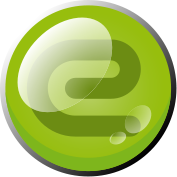 b.notev1.3.0Manuel d’utilisation(2021-10-11)( )parenthèses[]crochets{}label de variablepi3.14...e2.7...+addition-soustraction*multiplication/division%modulo (reste de la division)^exposant=affectationlnlogarithme népérienloglogarithme base 10sqrtracine carrédegconversion en degréradconversion en radian!factorielle (placé à la suite de l’argument)sinsinuscoscosinustantangentecotcotangenteasinarc sinusacosarc cosinusatanarc tangenteacotarc cotangentesh ou sinhsinus hyperboliquech ou coshcosinus hyperboliqueth ou tanhtangente hyperboliquecothcotangente hyperboliqueash ou asinharc sinus hyperboliqueach ou acosharc cosinus hyperboliqueath ou atanharc tangente hyperboliqueacotharc cotangente hyperboliquenrootracine nième (suivie de n puis de la valeur)nbrnombre d’élémentsmaxmaximumminminimumsumsommeavemoyennequa1quartile 1qua2, medquartile 2 ou médianqua3quartile 3varVariancedevDeviation / Ecart typecombCombinaisonarrArrangement56 … 23bloc236 … 356parenthèses12356 … 23456crochets46,236 … 46,356accolades5,56… 5,23label de variablepi ou 45,12343.14...e2.7...235addition36soustraction35multiplication34 ou 25division5,5,34modulo (reste de la division)4exposant2356affectation123,1345logarithme népérien123,135,1245logarithme base 10345racine carré145,15,1245conversion en degré1235,1,145conversion en radian456,35factorielle (placé à la suite de l’argument)234,24,1345 ou 346sinus14,135,234 ou 46,346cosinus2345,1,1345 ou 2346tangente14,135,2345 ou 46,2346cotangente1,1235,14,2344,24,1345 ou 45,346arc sinus1,1235,14,14,135,234 ou 45,46,346arc cosinus1,1235,14,2345,1,1345 ou 45,2346arc tangente1,1235,14,14,135,2345 ou 45,46,2346arc cotangente234,24,1345,125sinus hyperbolique14,135,234,125cosinus hyperbolique23445,1,1345,125tangente hyperbolique14,135,2345,125cotangente hyperbolique1,1235,234,24,1345,125arc sinus hyperbolique1,1235,14,135,234,125arc cosinus hyperbolique1,1235,23445,1,1345,125arc tangente hyperbolique1,1235,14,135,2345,125arc cotangente hyperbolique6,4racine nième (suivie de n puis de la valeur)1345,12nombre d’éléments134,1,1346maximum134,224,1346minimum234,135,134somme134,135,13456moyenne12345,136,1,16quartile 112345,136,1,126quartile 2 ou médian12345,136,1,146quartile 31236,1,1235Variance15,14,1,1235,2345Deviation / Ecart type14,135,134,12,24,1345Combinaison1,1235,1235,1,1345,1245ArrangementActionsFonctions par défautAppui léger sur premier curseur routineRecul de l’afficheur brailleAppui léger sur n’importe quel autre curseur routineAvance de l’afficheur brailleAppui fortAction à la position2 Appuis légers successifsMême fonction que le double clic à la souris, dans un texte cela sélectionne le mot par exemple2 appuis forts successifsMême fonction que le double clic à la souris, dans un texte cela sélectionne le mot par exempleAppui sur 2 curseurs routines contigusMenu contextuel (pour les lecteurs d'écran)